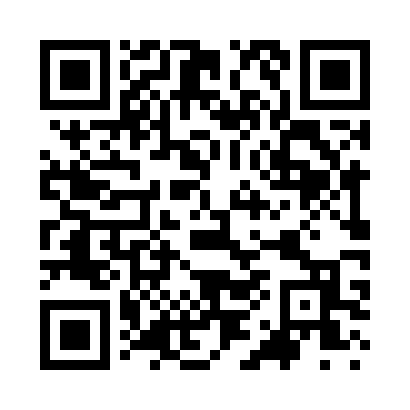 Prayer times for Adabelle, Georgia, USAWed 1 May 2024 - Fri 31 May 2024High Latitude Method: Angle Based RulePrayer Calculation Method: Islamic Society of North AmericaAsar Calculation Method: ShafiPrayer times provided by https://www.salahtimes.comDateDayFajrSunriseDhuhrAsrMaghribIsha1Wed5:276:411:255:058:099:232Thu5:266:401:255:058:109:243Fri5:256:391:255:058:119:254Sat5:246:381:245:058:119:265Sun5:236:371:245:058:129:266Mon5:226:361:245:058:139:277Tue5:216:351:245:058:139:288Wed5:206:351:245:058:149:299Thu5:196:341:245:058:159:3010Fri5:186:331:245:058:169:3111Sat5:176:321:245:058:169:3212Sun5:166:311:245:058:179:3313Mon5:156:311:245:058:189:3414Tue5:146:301:245:058:189:3515Wed5:136:291:245:058:199:3616Thu5:126:291:245:058:209:3717Fri5:116:281:245:058:209:3818Sat5:106:281:245:058:219:3919Sun5:096:271:245:068:229:3920Mon5:096:261:245:068:239:4021Tue5:086:261:245:068:239:4122Wed5:076:251:245:068:249:4223Thu5:076:251:255:068:259:4324Fri5:066:241:255:068:259:4425Sat5:056:241:255:068:269:4526Sun5:056:241:255:068:269:4527Mon5:046:231:255:068:279:4628Tue5:046:231:255:068:289:4729Wed5:036:221:255:078:289:4830Thu5:036:221:255:078:299:4931Fri5:026:221:265:078:299:49